ООО Комплекс-Техно»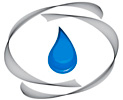 Проектирование, поставка, монтаж, пуско-наладка, сервисное обслуживание, приборов коммерческого учета чистой воды, сточных вод, тепловой энергии и пара.Телефон: +7 (499)  110-47-01; Факс +7 (499) 110-47-01  Электронная почта: zakazstoki@yandex.ru Сайт: www.учетстоков.рф  www.учеттеплоэнергии.рф ОПРОСНЫЙ ЛИСТдля заказа расходомера: УРЖ2КМЗапись обозначения расходомера при заказе и в документации другой продукции, в которой он может быть использован, должна иметь вид:УРЖ2КМ-Х – ХХХ/ХХХ   -  ХХХ/ХХХ  -  Х -  Х  -  Х  -  Х  -  Х  -  Х – Х – Х – Х – Х	Модель 2Диаметр УПР, м: первый/второй канал000/000-беструбное исполнениеДлины соединительных кабелей, м: первый/второй каналВид соединения:О – фланцевое;Z – резьбовое;E - сварноеМатериал корпуса УПР:  G - коррозионно-стойкая сталь;F - углеродистая нелегированная сталь;Проведение первичной поверки:Q - технологический, калиброванный;Р - поверенный имитационным способом;R - поверенный методом проливки;А – с архиватором, c интерфейсами RS232 и RS485; D – с архиватором, c интерфейсом RS 232;U – без архиватора, с интерфейсом RS 232;I – c USB V – с Ethernet Врезка пьезоэлектрических преобразователей:В – по диаметру;L - одной хорде;J – по двум хордам;H – по двум диаметрам.Наличие токового выхода:S - 0-5 мА;T - 4-20 мА.Y - с автономным питанием Z – модуль с усилителем на 6 Дб с гальванической развязкойR – учет реверсивного потокаПримечание:1 В комплекте поставки материал корпусов УПР одинаковый.2 Интерфейс RS232  входит в стандартную комплектацию.3 Измерительные участки на давление 2,5 мПа, выполняются по спецзаказу.4. Измерительные участки на давление 35 мПа для пластовых, выполняются по спецзаказу.Количество приборов: Дополнительное оборудование: Количество щитов:Дополнительная информация:Заполненный опросный лист просим выслать на электронную почту:zakazstoki@yandex.ruСпасибо!Щит монтажный в сбореПредназначен для быстрого и удобного монтажа электронного блока расходомера. В его состав уже входит розетка, автоматический выключатель, модульный бокс, т.п. атрибутика, поэтому Заказчику остается только повесить электронный блок расходомера в специально заготовленном месте.ДаНетЩит монтажный в сборе с обогревом (уличное исполнение)Предназначен для эксплуатации расходомера в уличных условиях, в том числе при минусовой температуре. Термостат и нагреватель входящий в состав монтажного щита позволяют поддерживать оптимальную температуру для эксплуатации электронного блока расходомера в уличных условиях. В его состав так же входит розетка, автоматический выключатель, модульный бокс, т.п. атрибутика, позволяющая Заказчику без лишнего труда осуществить монтаж электронного блока расходомера в щит.ДаНетСпособ доставки:СамовывозСпособ доставки:Транспортной компанией (Деловые линии)Дополнительные услуги:GSM - модемДополнительные услуги:Обследование и разработка конструктивных решенийДополнительные услуги:Составление проектной документацииДополнительные услуги:Монтажные работыДополнительные услуги:Пусконаладочные работыДополнительные услуги:Сервисное обслуживание «узла учета»Дополнительные услуги:Обучение персонала работе с оборудованием